Bromley Beacon Academy Orpington CampusBromley CampusLabour Market InformationLabour Market Information (LMI) is an important tool to help us identify which jobs are on the increase and where we identify jobs that will pay us the best wage!The information below will provide you with details of the local picture in the London Borough of Bromley.This information is based on the latest statistics and will be updated on an annual basis.It is estimated that jobs in London will grow from 2016 at an annual average rate of 0.78 per cent a year, equivalent to 49,000 jobs, to reach 6.907 million in 2041. Jobs in the professional, real estate, scientific and technical sector are expected to grow strongly, accounting for over a third of the total increase expected in London to 2041. Strong employment growth is also expected in the administrative and support services, accommodation and food services, information and communications sectors, education and health sectors. The six sectors account for nearly three fifths of the expected total London increase in jobs to 2041. The annual growth rate in Bromley is almost identical with that for London as a whole at 0.77 per cent a year.                   Useful facts & Figures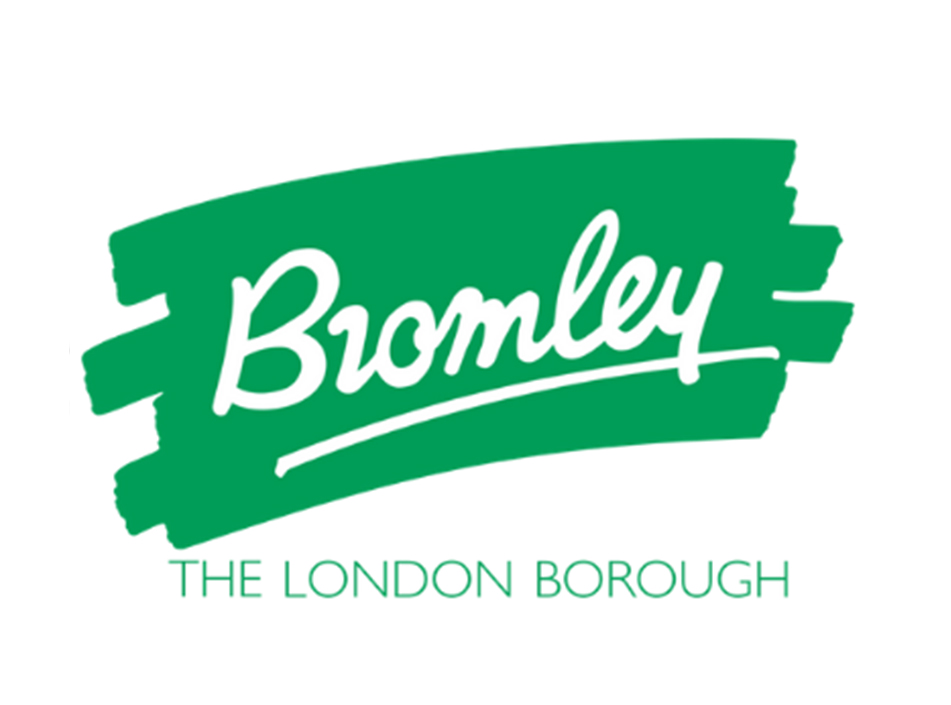 Bromley’s economy is comparable in scale to Oxford, Reading and SouthamptonAverage earnings by residents in Bromley are £612pw (compared with London £736.50; UK £586.50)The population in Bromley is 331,100In employment – 159,900Employees – 135,000Self-employed – 24,700     Unemployed – 6,600	11.4% self-employment in Bromley (compared with UK 10.7%)Unemployment claimant rate (Nov 19)2% (compared with London 3%; UK 2.9%) 							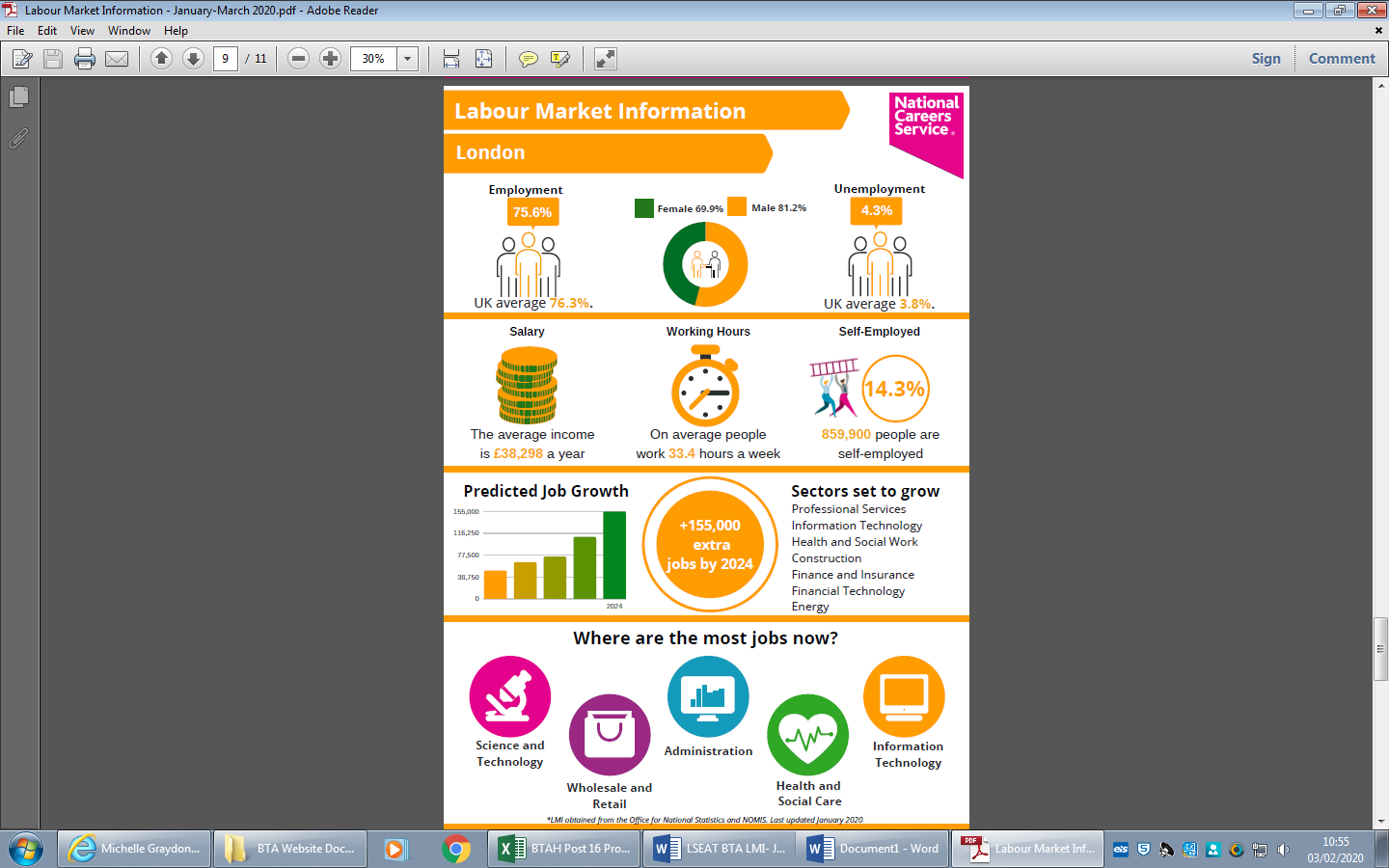 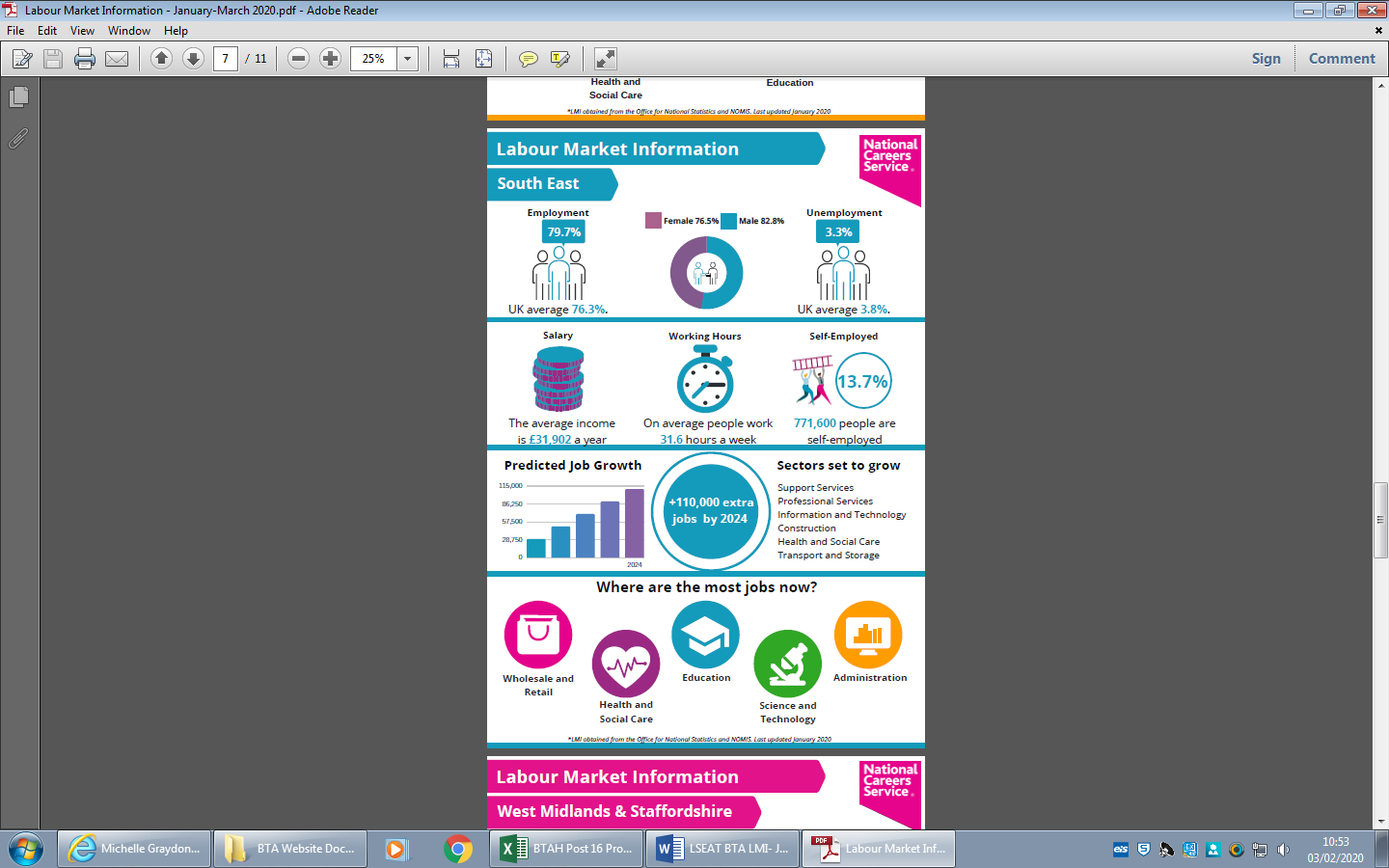 Employee Jobs by IndustryEmployment by OccupationTo find out more information about jobs in our local area, go to the Careers Coach on our website where you will find lots more information! ClickHERE to take you straight to the website.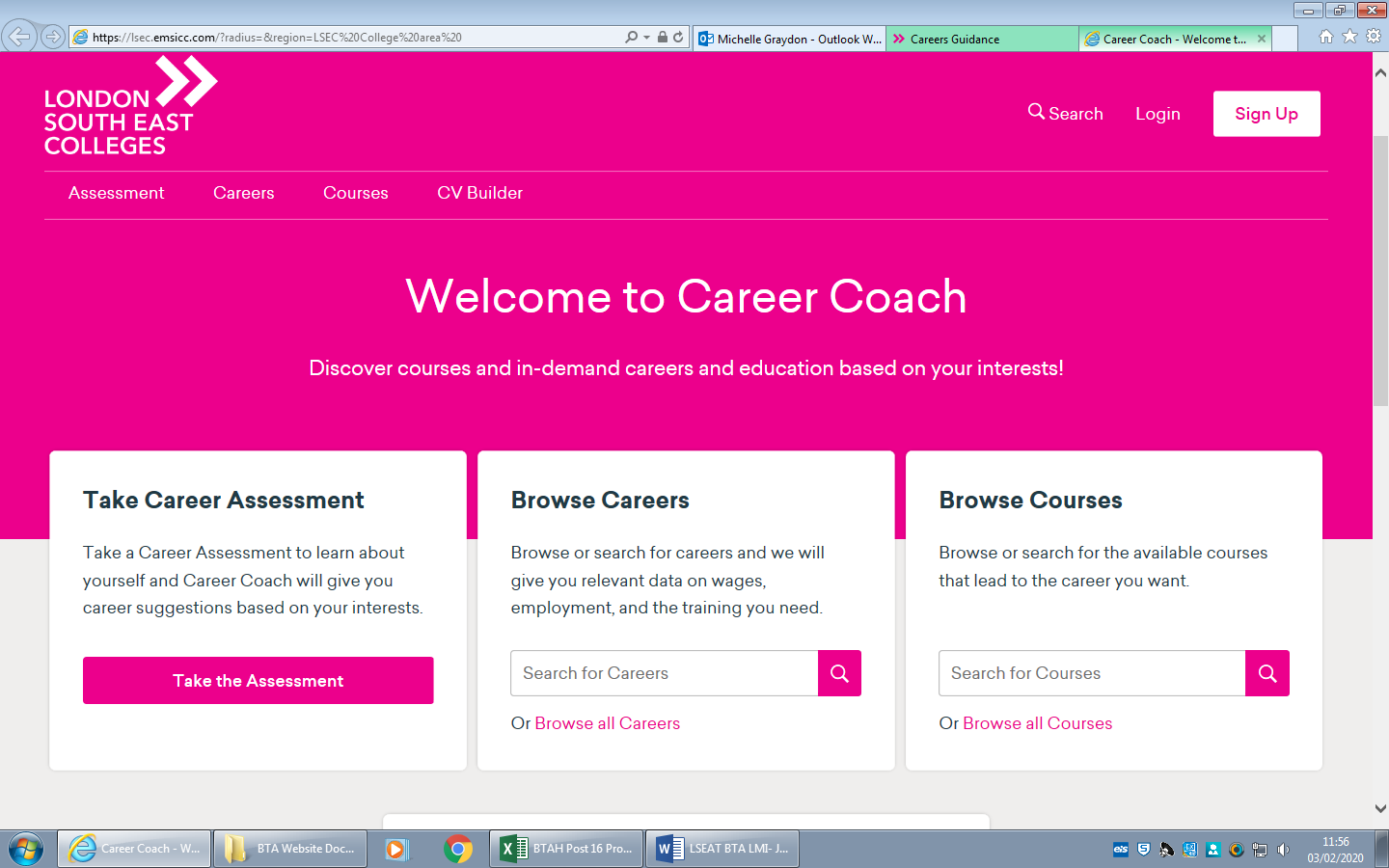 Business AreaNumber of jobsBromley (2018)Bromley%London %Great Britain%Wholesale & Retail17,00015.912.015.2Health & Social Care17,00015.390.313.2Administration12,00011.210.99.1Education11,00010.37.48.9Science & Technology8,0007.513.78.7Business AreaNumber of jobsBromley (2018)Bromley%London %Great Britain%Managers, Directors & Senior Officials20,20012.713.011.1Professional Occupations40,40025.226.321.0Associate Professional & Technical33,20020.818.814.8Administrative &Secretarial19,40012.19.09.8Skilled Trade Occupations9,9006.27.010.0Caring, Leisure & Other Service Occupations13,2008.37.09.0Sales & Customer Service Occupations8,1005.05.67.3Process Plant & Machine Operatives5,9003.74.66.3Elementary Occupations9,0005.68.210.3